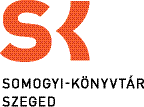 Utamon – Szűcsné Sipos Andrea a fiatalon elhunyt lányának állít emléket kötetével2022. május 9. (hétfő) 16.30 – helyszín: Somogyi-könyvtár, első emeleti közösségi térA Somogyi-könyvtár mindig törekszik arra, hogy jó ügyek mellé álljon, így indult el 2020 őszén a Mályvavirág Alapítvánnyal való együttműködés, amely 2022 januárjában egy kampányhét keretében valósult meg. Az Európai Méhnyakrák Megelőzési Hét kiemelt célja volt, hogy a könyvtár női olvasóinak figyelmét felhívják és ráirányítsák a megelőzés, a rendszeres rákszűrés fontosságára, és a HPV oltás lehetőségére. Az együttműködés következő állomása Szűcsné Sipos Andrea On my way (Utamon) című könyvének bemutatója lesz, amelyre május 9-én kerül sor. Szokatlan tartalmú, rendhagyó utazási könyvet írt Szűcsné Sipos Andrea, a makói-kiszombori mérnök-tanár, ON MY WAY (Utamon) címmel, azzal a nem titkolt szándékkal, hogy megőrizze lánya ritka és igen értékes kutatási anyagát, sehol máshol nem látható képanyagát, így állítva emléket fiatalon, 28 éves korában betegségben elhunyt gyermekének, Tímeának. A Szűcs Tímea utazási élménybeszámolóiból készült prezentációt áprilisban már láthatta a Somogyi-könyvtár közönsége, ezúttal a kutatási anyagból készült kötet kerül bemutatásra.Szűcs Tímea a Szegedi Egyetemen folytatta tanulmányait szociálpedagógia alapszakon, valamint kisebbségpolitika és kulturális mediáció szakon tanult, kutatását a Pécsi Tudományegyetem Doktori Iskolájában folytatta. Tímea a zsidóság kultúráját, az izraeli nép életét kutatta. Utazási élményeit, feltárt kutatási eredményeit saját maga által készített képeivel együtt hagyta ránk, mely alapján elkészült e könyv. Érdekesség, hogy Szűcsné Sipos Andrea a kötetben direkt benne hagyta a lánya által vétett kisebb hibákat, elírásokat, hogy még hitelesebb, személyesebb legyen az olvasó elé tárt élmény.A könyv szerzőjével Schwimmer-Tóth Tímea, a Szegedi Mályvapont vezetője (Mályvavirág Alapítvány) és Sinka Márta, a Somogyi-könyvtár munkatársa beszélgetnek.A program az „É(p)pen Te - Nem vagy egyedül” sorozat májusi rendezvénye. A Somogyi-könyvtár, a Mályvavirág Alapítvány, a Szegedi Mályvavirág Pont és a Közéleti Kávéház közös szervezésében valósul meg.